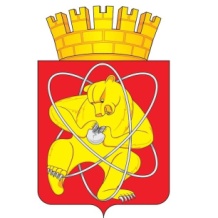 Муниципальное образование «Закрытое административно – территориальное образование  Железногорск Красноярского края»АДМИНИСТРАЦИЯ ЗАТО г. ЖЕЛЕЗНОГОРСКПОСТАНОВЛЕНИЕ14.04. 2016                                                                                                                                675                                                                                                              г. ЖелезногорскОб утверждении актуализированной на 2017 год схемы теплоснабжения ЗАТО Железногорск на срок до 31 декабря 2028 года         В целях реализации Федерального закона от 06.10.2003 № 131-ФЗ «Об общих принципах организации местного самоуправления в Российской Федерации»,  в соответствии со статьей  6  Федерального закона от 27.07.2010 № 190-ФЗ «О теплоснабжении», постановлением Правительства Российской Федерации от 22.02.2012 № 154 «О требованиях к схемам теплоснабжения, порядку их разработки и утверждения», Уставом ЗАТО ЖелезногорскПОСТАНОВЛЯЮ:1. Утвердить актуализированную на 2017 год схему теплоснабжения ЗАТО Железногорск на срок до 31 декабря 2028 года.2. Отделу общественных связей Администрации ЗАТО г.Железногорск (И.С. Пикалова) разместить на официальном сайте муниципального образования «Закрытое административно-территориальное образование Железногорск Красноярского края» в информационно-телекоммуникационной сети «Интернет»:2.1. До 30 апреля 2016 года утверждённую актуализированную на 2017 год схему теплоснабжения ЗАТО Железногорск на срок до 31 декабря 2028 года, за исключением сведений, составляющих государственную тайну, и электронной модели схемы теплоснабжения;2.2. Настоящее постановление.3. Управлению делами Администрации ЗАТО г.Железногорск (В.А.Архипов) довести настоящее постановление до сведения населения через газету «Город и горожане».4. Отделу общественных связей Администрации ЗАТО г.Железногорск (И.С. Пикалова) разместить настоящее постановление на официальном сайте муниципального образования «Закрытое административно-территориальное образование Железногорск Красноярского края» в информационно-телекоммуникационной сети «Интернет».5. Контроль за исполнением постановления возложить на заместителя Главы администрации ЗАТО г. Железногорск по жилищно-коммунальному хозяйству Ю.Г. Латушкина.6. Постановление вступает в силу после его официального опубликования.Исполняющий обязанностиГлавы администрации                                                                     С.Д.Проскурнин